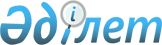 О внесении изменений в решение маслихата от 21 декабря 2015 года № 357 "О районном бюджете Наурзумского района на 2016-2018 годы"Решение маслихата Наурзумского района Костанайской области от 2 ноября 2016 года № 50. Зарегистрировано Департаментом юстиции Костанайской области 8 ноября 2016 года № 6694
      В соответствии со статьей 106 Бюджетного кодекса Республики Казахстан от 4 декабря 2008 года, Наурзумский районный маслихат РЕШИЛ:

      1. Внести в решение маслихата от 21 декабря 2015 года № 357 "О районном бюджете Наурзумского района на 2016-2018 годы" (зарегистрировано в Реестре государственной регистрации нормативных правовых актов за № 6097, опубликовано 4 января 2016 года в газете "Науырзым тынысы") следующие изменения:

      пункт 1 указанного решения изложить в новой редакции:

      "1. Утвердить бюджет Наурзумского района на 2016-2018 годы согласно приложениям 1, 2 и 3 соответственно, в том числе на 2016 год в следующих объемах:

      1) доходы – 1498422,4 тысяч тенге, в том числе по:

      налоговым поступлениям – 128199,0 тысяч тенге;

      неналоговым поступлениям – 1087,0 тысячи тенге;

      поступлениям от продажи основного капитала – 23,0 тысяч тенге;

      поступлениям трансфертов – 1369113,4 тысяч тенге;

      2) затраты – 1546141,7 тысяч тенге;

      3) чистое бюджетное кредитование – 5856,0 тысячи тенге, в том числе:

      бюджетные кредиты – 8806,0 тысяч тенге;

      погашение бюджетных кредитов – 2950,0 тысячи тенге;

      4) сальдо по операциям с финансовыми активами – 0,0 тысяч тенге;

      5) дефицит (профицит) бюджета – -53575,3 тысячи тенге;

      6) финансирование дефицита (использование профицита) бюджета – 53575,3 тысячи тенге:

      поступление займов – 8241,5 тысяч тенге;

      погашение займов – 2950,0 тысячи тенге.

      используемые остатки бюджетных средств – 48283,8 тысяч тенге.".

      пункт 3 указанного решения изложить в новой редакции:

      "3. Учесть, что в районном бюджете на 2016 год предусмотрено поступление целевых текущих трансфертов из республиканского бюджета, в том числе:

      на реализацию государственного образовательного заказа в дошкольных организациях образования в сумме 25491,6 тысяч тенге;

      на переход на новую модель системы оплаты труда гражданских служащих, финансируемых из местных бюджетов, а также выплату им ежемесячной надбавки за особые условия труда к должностным окладам в сумме 284455,0 тысяч тенге;

      на повышение уровня оплаты труда административных государственных служащих в сумме 42413,0 тысяч тенге;

      на реализацию Плана мероприятий по обеспечению прав и улучшению качества жизни инвалидов в Республике Казахстан на 2012-2018 годы в сумме 1821,9 тысяч тенге;

      на содержание штатной численности отделов регистрации актов гражданского состояния в сумме 1261,0 тысяч тенге;

      на содержание подразделений местных исполнительных органов агропромышленного комплекса в сумме 1191,0 тысяч тенге;

      на внедрение обусловленной денежной помощи по проекту "Өрлеу" в сумме 563,0 тысяч тенге;

      на создание цифровой образовательной инфраструктуры в сумме 1984,0 тысяч тенге.".

      пункт 4 указанного решения изложить в новой редакции:

      "4. Учесть, что в районном бюджете на 2016 год предусмотрено поступление средств из республиканского бюджета, в том числе:

      бюджетных кредитов местным исполнительным органам для реализации мер социальной поддержки специалистов в сумме 8241,5 тысяч тенге.".

      пункт 5 указанного решения изложить в новой редакции:

      "5. Учесть, что в районном бюджете на 2016 год предусмотрено поступление целевых текущих трансфертов из областного бюджета, в том числе:

      на содержание кабинетов психолого-педагогической коррекции в связи с передачей функций по обеспечению обследования психического здоровья детей и подростков и оказание психолого-медико-педагогической консультативной помощи населению на уровень районов в сумме 6821,0 тысяч тенге;

      на содержание детско-юношеских спортивных школ в связи с передачей функций по обеспечению деятельности районных и городских неспециализированных детско-юношеских спортивных школ на уровень районов в сумме 22018,0 тысяч тенге;

      на оплату широкополосного Интернета в рамках программы системы электронного обучения в сумме 104,0 тысяч тенге;

      на развитие городов и сельских населенных пунктов в рамках Дорожной карты занятости 2020 в сумме 14558,0 тысяч тенге;

      на реализацию Плана мероприятий по обеспечению прав и улучшению качества жизни инвалидов в Республике Казахстан на 2012-2018 годы в сумме 45,9 тысяч тенге;

      на текущий и средний ремонты инфраструктуры, жилищно - коммунального хозяйства, благоустройство в селах, поселках, сельских округах в рамках программы "Дорожная карта занятости 2020" в сумме 3639,0 тысяч тенге.".

      приложения 1, 2 к указанному решению изложить в новой редакции согласно приложениям 1, 2 к настоящему решению.

      2. Настоящее решение вводится в действие с 1 января 2016 года.
      "СОГЛАСОВАНО"
      Руководитель государственного

      учреждения "Отдел экономики,

      финансов и предпринимательства

      Наурзумского района"

      ________________ Н. Дехтярева

 Бюджет Наурзумского района на 2016 год Бюджет Наурзумского района на 2017 год
					© 2012. РГП на ПХВ «Институт законодательства и правовой информации Республики Казахстан» Министерства юстиции Республики Казахстан
				
      Председатель сессии,

      секретарь районного маслихата

Г. Абенова
Приложение 1
к решению маслихата
от 2 ноября 2016 года № 50Приложение 1
к решению маслихата
от 21 декабря 2015 года № 357
Категория
Категория
Категория
Категория
Категория
Сумма тысяч тенге
Класс
Класс
Класс
Класс
Сумма тысяч тенге
Подкласс
Подкласс
Подкласс
Сумма тысяч тенге
Специфика
Специфика
Сумма тысяч тенге
Наименование
Сумма тысяч тенге
I. Доходы
1498422,4
1
Налоговые поступления
128199,0
01
Подоходный налог 
55597,0
2
Индивидуальный подоходный налог 
55597,0
03
Социальный налог
37412,0
1
Социальный налог
37412,0
04
Налоги на собственность
23052,0
1
Налоги на имущество
7030,0
3
Земельный налог
903,0
4
Налог на транспортные средства
13119,0
5
Единый земельный налог
2000,0
05
Внутренние налоги на товары, работы и услуги
11305,0
2
Акцизы
180,0
3
Поступления за использование природных и других ресурсов
9352,0
4
Сборы за ведение предпринимательской и профессиональной деятельности
1773,0
08
Обязательные платежи, взимаемые за совершение юридически значимых действий и (или) выдачу документов уполномоченными на то государственными органами или должностными лицами 
833,0
1
Государственная пошлина
833,0
2
Неналоговые поступления
1087,0
01
Доходы от государственной собственности
1037,0
5
Доходы от аренды имущества, находящегося в государственной собственности
1037,0
06
Прочие неналоговые поступления 
50,0
1
Прочие неналоговые поступления 
50,0
3
Поступления от продажи основного капитала
23,0
03
Продажа земли и нематериальных активов
23,0
1
Продажа земли
23,0
4
Поступления трансфертов
1369113,4
02
Трансферты из вышестоящих органов государственного управления
1369113,4
2
Трансферты из областного бюджета
1369113,4
Функциональная группа
Функциональная группа
Функциональная группа
Функциональная группа
Функциональная группа
Сумма тысяч тенге
Функциональная подгруппа
Функциональная подгруппа
Функциональная подгруппа
Функциональная подгруппа
Сумма тысяч тенге
Администратор бюджетных программ
Администратор бюджетных программ
Администратор бюджетных программ
Сумма тысяч тенге
Программа
Программа
Сумма тысяч тенге
Наименование
Сумма тысяч тенге
II. Затраты
1546141,7
01
Государственные услуги общего характера
224834,7
1
Представительные, исполнительные и другие органы, выполняющие общие функции государственного управления
185780,5
112
Аппарат маслихата района (города областного значения)
14219,0
001
Услуги по обеспечению деятельности маслихата района (города областного значения)
14219,0
122
Аппарат акима района (города областного значения)
85895,3
001
Услуги по обеспечению деятельности акима района (города областного значения)
85490,9
003
Капитальные расходы государственного органа 
404,4
123
Аппарат акима района в городе, города районного значения, поселка, села, сельского округа
85666,2
001
Услуги по обеспечению деятельности акима района в городе, города районного значения, поселка, села, сельского округа
85582,2
022
Капитальные расходы государственного органа
84,0
2
Финансовая деятельность
364,3
461
Отдел экономики, финансов и предпринимательства района (города областного значения)
364,3
005
Проведение оценки имущества в целях налогообложения
308,3
007
Приватизация, управление коммунальным имуществом, постприватизационная деятельность и регулирование споров, связанных с этим 
56,0
5
Планирование и статистическая деятельность
25010,8
461
Отдел экономики, финансов и предпринимательства района (города областного значения)
25010,8
001
Услуги по реализации государственной политики в области формирования и развития экономической политики, системы государственного планирования, исполнения бюджета, управления коммунальной собственностью района (города областного значения), развития предпринимательства и промышленности
25010,8
9
Прочие государственные услуги общего характера
13679,1
458
Отдел жилищно-коммунального хозяйства, пассажирского транспорта и автомобильных дорог района (города областного значения)
13679,1
001
Услуги по реализации государственной политики на местном уровне в области жилищно-коммунального хозяйства, пассажирского транспорта и автомобильных дорог
13579,1
013
Капитальные расходы государственного органа 
100,0
02
Оборона
2325,1
1
Военные нужды
1940,3
122
Аппарат акима района (города областного значения)
1940,3
005
Мероприятия в рамках исполнения всеобщей воинской обязанности
1940,3
2
Организация работы по чрезвычайным ситуациям
384,8
122
Аппарат акима района (города областного значения)
384,8
006
Предупреждение и ликвидация чрезвычайных ситуаций масштаба района (города областного значения)
384,8
04
Образование
933732,6
1
Дошкольное воспитание и обучение
101813,6
464
Отдел образования района (города областного значения)
101813,6
009
Обеспечение деятельности организаций дошкольного воспитания и обучения
76322,0
040
Реализация государственного образовательного заказа в дошкольных организациях образования
25491,6
2
Начальное, основное среднее и общее среднее образование
779199,5
464
Отдел образования района (города областного значения)
749513,5
003
Общеобразовательное обучение
736669,5
006
Дополнительное образование для детей
12844,0
465
Отдел физической культуры и спорта района (города областного значения)
29686,0
017
Дополнительное образование для детей и юношества по спорту
29686,0
9
Прочие услуги в области образования
52719,5
464
Отдел образования района (города областного значения)
52719,5
001
Услуги по реализации государственной политики на местном уровне в области образования 
9931,8
005
Приобретение и доставка учебников, учебно-методических комплексов для государственных учреждений образования района (города областного значения)
15058,6
015
Ежемесячные выплаты денежных средств опекунам (попечителям) на содержание ребенка-сироты (детей-сирот), и ребенка (детей), оставшегося без попечения родителей
2390,1
029
Обследование психического здоровья детей и подростков и оказание психолого-медико-педагогической консультативной помощи населению
9118,0
067
Капитальные расходы подведомственных государственных учреждений и организаций
16221,0
06
Социальная помощь и социальное обеспечение
68874,9
1
Социальное обеспечение
20124,9
451
Отдел занятости и социальных программ района (города областного значения)
20124,9
005
Государственная адресная социальная помощь
1807,5
016
Государственные пособия на детей до 18 лет
17499,4
025
Внедрение обусловленной денежной помощи по проекту Өрлеу
818,0
2
Социальная помощь
28822,5
451
Отдел занятости и социальных программ района (города областного значения)
28822,5
002
Программа занятости
7292,4
007
Социальная помощь отдельным категориям нуждающихся граждан по решениям местных представительных органов
6460,4
010
Материальное обеспечение детей-инвалидов, воспитывающихся и обучающихся на дому
801,8
014
Оказание социальной помощи нуждающимся гражданам на дому
13232,9
017
Обеспечение нуждающихся инвалидов обязательными гигиеническими средствами и предоставление услуг специалистами жестового языка, индивидуальными помощниками в соответствии с индивидуальной программой реабилитации инвалида
1035,0
9
Прочие услуги в области социальной помощи и социального обеспечения
19927,5
451
Отдел занятости и социальных программ района (города областного значения)
19812,7
001
Услуги по реализации государственной политики на местном уровне в области обеспечения занятости и реализации социальных программ для населения
17596,3
011
Оплата услуг по зачислению, выплате и доставке пособий и других социальных выплат
463,4
050
Реализация Плана мероприятий по обеспечению прав и улучшению качества жизни инвалидов в Республике Казахстан на 2012 – 2018 годы
1753,0
458
Отдел жилищно-коммунального хозяйства, пассажирского транспорта и автомобильных дорог района (города областного значения)
114,8
050
Реализация Плана мероприятий по обеспечению прав и улучшению качества жизни инвалидов в Республике Казахстан на 2012 – 2018 годы
114,8
07
Жилищно-коммунальное хозяйство
48998,6
1
Жилищное хозяйство
33223,0
123
Аппарат акима района в городе, города районного значения, поселка, села, сельского округа
1799,0
027
Ремонт и благоустройство объектов в рамках развития городов и сельских населенных пунктов по Дорожной карте занятости 2020
1799,0
455
Отдел культуры и развития языков района (города областного значения)
550,0
024
Ремонт объектов в рамках развития городов и сельских населенных пунктов по Дорожной карте занятости 2020
550,0
458
Отдел жилищно-коммунального хозяйства, пассажирского транспорта и автомобильных дорог района (города областного значения)
2130,0
003
Организация сохранения государственного жилищного фонда
1300,0
041
Ремонт и благоустройство объектов в рамках развития городов и сельских населенных пунктов по Дорожной карте занятости 2020
830,0
464
Отдел образования района (города областного значения)
28284,0
026
Ремонт объектов в рамках развития городов и сельских населенных пунктов по Дорожной карте занятости 2020
28284,0
465
Отдел физической культуры и спорта района (города областного значения)
460,0
009
Ремонт объектов в рамках развития городов и сельских населенных пунктов по Дорожной карте занятости 2020
460,0
3
Благоустройство населенных пунктов
15775,6
123
Аппарат акима района в городе, города районного значения, поселка, села, сельского округа
15775,6
008
Освещение улиц населенных пунктов
6526,6
009
Обеспечение санитарии населенных пунктов
1600,0
011
Благоустройство и озеленение населенных пунктов
7649,0
08
Культура, спорт, туризм и информационное пространство
134645,5
1
Деятельность в области культуры
50330,1
455
Отдел культуры и развития языков района (города областного значения)
50330,1
003
Поддержка культурно-досуговой работы
50330,1
2
Спорт
15081,6
465
Отдел физической культуры и спорта района (города областного значения)
15081,6
001
Услуги по реализации государственной политики на местном уровне в сфере физической культуры и спорта
6972,0
006
Проведение спортивных соревнований на районном (города областного значения) уровне
4482,6
007
Подготовка и участие членов сборных команд района (города областного значения) по различным видам спорта на областных спортивных соревнованиях
3627,0
3
Информационное пространство
40256,0
455
Отдел культуры и развития языков района (города областного значения)
38736,5
006
Функционирование районных (городских) библиотек
34287,8
007
Развитие государственного языка и других языков народа Казахстана
4448,7
456
Отдел внутренней политики района (города областного значения)
1519,5
002
Услуги по проведению государственной информационной политики 
1519,5
9
Прочие услуги по организации культуры, спорта, туризма и информационного пространства
28977,8
455
Отдел культуры и развития языков района (города областного значения)
17886,6
001
Услуги по реализации государственной политики на местном уровне в области развития языков и культуры
8075,6
032
Капитальные расходы подведомственных государственных учреждений и организаций
9811,0
456
Отдел внутренней политики района (города областного значения)
11091,2
001
Услуги по реализации государственной политики на местном уровне в области информации, укрепления государственности и формирования социального оптимизма граждан
7536,7
003
Реализация мероприятий в сфере молодежной политики
3554,5
10
Сельское, водное, лесное, рыбное хозяйство, особо охраняемые природные территории, охрана окружающей среды и животного мира, земельные отношения
71317,8
1
Сельское хозяйство
28518,8
461
Отдел экономики, финансов и предпринимательства района (города областного значения)
3348,1
099
Реализация мер по оказанию социальной поддержки специалистов
3348,1
462
Отдел сельского хозяйства района (города областного значения)
15727,6
001
Услуги по реализации государственной политики на местном уровне в сфере сельского хозяйства
15727,6
473
Отдел ветеринарии района (города областного значения)
9443,1
001
Услуги по реализации государственной политики на местном уровне в сфере ветеринарии
7545,5
003
Капитальные расходы государственного органа 
9,0
006
Организация санитарного убоя больных животных
778,7
007
Организация отлова и уничтожения бродячих собак и кошек
476,0
008
Возмещение владельцам стоимости изымаемых и уничтожаемых больных животных, продуктов и сырья животного происхождения
633,9
6
Земельные отношения
8656,0
463
Отдел земельных отношений района (города областного значения)
8656,0
001
Услуги по реализации государственной политики в области регулирования земельных отношений на территории района (города областного значения)
8656,0
9
Прочие услуги в области сельского, водного, лесного, рыбного хозяйства, охраны окружающей среды и земельных отношений
34143,0
473
Отдел ветеринарии района (города областного значения)
34143,0
011
Проведение противоэпизоотических мероприятий
34143,0
11
Промышленность, архитектурная, градостроительная и строительная деятельность
8578,8
2
Архитектурная, градостроительная и строительная деятельность
8578,8
472
Отдел строительства, архитектуры и градостроительства района (города областного значения)
8578,8
001
Услуги по реализации государственной политики в области строительства, архитектуры и градостроительства на местном уровне
8578,8
12
Транспорт и коммуникации
18112,0
1
Автомобильный транспорт
18112,0
123
Аппарат акима района в городе, города районного значения, поселка, села, сельского округа
9712,0
013
Обеспечение функционирования автомобильных дорог в городах районного значения, поселках, селах, сельских округах
9712,0
458
Отдел жилищно-коммунального хозяйства, пассажирского транспорта и автомобильных дорог района (города областного значения)
8400,0
023
Обеспечение функционирования автомобильных дорог
8400,0
13
Прочие
1600,0
9
Прочие
1600,0
461
Отдел экономики, финансов и предпринимательства района (города областного значения)
1600,0
011
Резерв местного исполнительного органа района (города областного значения) 
1600,0
14
Обслуживание долга
3,7
1
Обслуживание долга
3,7
461
Отдел экономики, финансов и предпринимательства района (города областного значения)
3,7
014
Обслуживание долга местных исполнительных органов по выплате вознаграждений и иных платежей по займам из областного бюджета
3,7
15
Трансферты
33118,0
1
Трансферты
33118,0
461
Отдел экономики, финансов и предпринимательства района (города областного значения)
33118,0
015
Возврат неиспользованных (недоиспользованных) целевых трансфертов
31048,0
051
Трансферты органам местного самоуправления
2070,0
III. Чистое бюджетное кредитование
5856,0
Бюджетные кредиты
8806,0
10
Сельское, водное, лесное, рыбное хозяйство, особо охраняемые природные территории, охрана окружающей среды и животного мира, земельные отношения
8806,0
1
Сельское хозяйство
8806,0
461
Отдел экономики, финансов и предпринимательства района (города областного значения)
8806,0
004
Бюджетные кредиты для реализации мер социальной поддержки специалистов
8806,0
5
Погашение бюджетных кредитов
2950,0
01
Погашение бюджетных кредитов
2950,0
1
Погашение бюджетных кредитов, выданных из государственного бюджета
2950,0
13
Погашение бюджетных кредитов, выданных из местного бюджета физическим лицам
2950,0
IV. Сальдо по операциям с финансовыми активами
0,0
Приобретение финансовых активов
0,0
V. Дефицит (профицит) бюджета
-53575,3
VI. Финансирование дефицита (использование профицита) бюджета
53575,3Приложение 2
к решению маслихата
от 2 ноября 2016 года № 50Приложение 2
к решению маслихата
от 21 декабря 2015 года № 357
Категория
Категория
Категория
Категория
Категория
Сумма тысяч тенге
Класс
Класс
Класс
Класс
Сумма тысяч тенге
Подкласс
Подкласс
Подкласс
Сумма тысяч тенге
Специфика
Специфика
Сумма тысяч тенге
Наименование
Сумма тысяч тенге
I. Доходы
1247023,0
1
Налоговые поступления
203925,0
01
Подоходный налог 
86624,0
2
Индивидуальный подоходный налог 
86624,0
03
Социальный налог
69690,0
1
Социальный налог
69690,0
04
Налоги на собственность
29964,0
1
Налоги на имущество
7685,0
3
Земельный налог
1715,0
4
Налог на транспортные средства
16177,0
5
Единый земельный налог
4387,0
05
Внутренние налоги на товары, работы и услуги
15900,0
2
Акцизы
246,0
3
Поступления за использование природных и других ресурсов
12038,0
4
Сборы за ведение предпринимательской и профессиональной деятельности
3616,0
08
Обязательные платежи, взимаемые за совершение юридически значимых действий и (или) выдачу документов уполномоченными на то государственными органами или должностными лицами 
1747,0
1
Государственная пошлина
1747,0
2
Неналоговые поступления
6400,0
01
Доходы от государственной собственности
1109,0
5
Доходы от аренды имущества, находящегося в государственной собственности
1109,0
06
Прочие неналоговые поступления 
5291,0
1
Прочие неналоговые поступления 
5291,0
3
Поступления от продажи основного капитала
631,0
03
Продажа земли и нематериальных активов
631,0
1
Продажа земли
631,0
4
Поступления трансфертов
1036067,0
02
Трансферты из вышестоящих органов государственного управления
1036067,0
2
Трансферты из областного бюджета
1036067,0
Функциональная группа
Функциональная группа
Функциональная группа
Функциональная группа
Функциональная группа
Сумма тысяч тенге
Функциональная подгруппа
Функциональная подгруппа
Функциональная подгруппа
Функциональная подгруппа
Сумма тысяч тенге
Администратор бюджетных программ
Администратор бюджетных программ
Администратор бюджетных программ
Сумма тысяч тенге
Программа
Программа
Сумма тысяч тенге
Наименование
Сумма тысяч тенге
II. Затраты
1247023,0
01
Государственные услуги общего характера
209518,0
1
Представительные, исполнительные и другие органы, выполняющие общие функции государственного управления
161426,0
112
Аппарат маслихата района (города областного значения)
11869,0
001
Услуги по обеспечению деятельности маслихата района (города областного значения)
11869,0
122
Аппарат акима района (города областного значения)
77170,0
001
Услуги по обеспечению деятельности акима района (города областного значения)
77064,0
003
Капитальные расходы государственного органа 
106,0
123
Аппарат акима района в городе, города районного значения, поселка, села, сельского округа
72387,0
001
Услуги по обеспечению деятельности акима района в городе, города районного значения, поселка, села, сельского округа
72139,0
022
Капитальные расходы государственного органа 
248,0
5
Планирование и статистическая деятельность
21099,0
461
Отдел экономики, финансов и предпринимательства района (города областного значения)
21099,0
001
Услуги по реализации государственной политики в области формирования и развития экономической политики, системы государственного планирования, исполнения бюджета, управления коммунальной собственностью района (города областного значения), развития предпринимательства и промышленности
21099,0
9
Прочие государственные услуги общего характера
26993,0
458
Отдел жилищно-коммунального хозяйства, пассажирского транспорта и автомобильных дорог района (города областного значения)
26993,0
001
Услуги по реализации государственной политики на местном уровне в области жилищно-коммунального хозяйства, пассажирского транспорта и автомобильных дорог
14993,0
067
Капитальные расходы подведомственных государственных учреждений и организаций
12000,0
02
Оборона
8182,0
1
Военные нужды
2092,0
122
Аппарат акима района (города областного значения)
2092,0
005
Мероприятия в рамках исполнения всеобщей воинской обязанности
2092,0
2
Организация работы по чрезвычайным ситуациям
6090,0
122
Аппарат акима района (города областного значения)
6090,0
006
Предупреждение и ликвидация чрезвычайных ситуаций масштаба района (города областного значения)
6090,0
04
Образование
672241,0
1
Дошкольное воспитание и обучение
61502,0
464
Отдел образования района (города областного значения)
61502,0
009
Обеспечение деятельности организаций дошкольного воспитания и обучения
61502,0
2
Начальное, основное среднее и общее среднее образование
530489,0
464
Отдел образования района (города областного значения)
530489,0
003
Общеобразовательное обучение
521413,0
006
Дополнительное образование для детей
9076,0
9
Прочие услуги в области образования
80250,0
464
Отдел образования района (города областного значения)
80250,0
001
Услуги по реализации государственной политики на местном уровне в области образования 
7818,0
005
Приобретение и доставка учебников, учебно-методических комплексов для государственных учреждений образования района (города областного значения)
15864,0
015
Ежемесячные выплаты денежных средств опекунам (попечителям) на содержание ребенка-сироты (детей-сирот), и ребенка (детей), оставшегося без попечения родителей
4146,0
029
Обследование психического здоровья детей и подростков и оказание психолого-медико-педагогической консультативной помощи населению
6941,0
067
Капитальные расходы подведомственных государственных учреждений и организаций
45481,0
06
Социальная помощь и социальное обеспечение
82695,0
1
Социальное обеспечение
29510,0
451
Отдел занятости и социальных программ района (города областного значения)
29510,0
005
Государственная адресная социальная помощь
6362,0
016
Государственные пособия на детей до 18 лет
23148,0
2
Социальная помощь
38499,0
451
Отдел занятости и социальных программ района (города областного значения)
38499,0
002
Программа занятости
18125,0
007
Социальная помощь отдельным категориям нуждающихся граждан по решениям местных представительных органов
10695,0
010
Материальное обеспечение детей-инвалидов, воспитывающихся и обучающихся на дому
490,0
014
Оказание социальной помощи нуждающимся гражданам на дому
8082,0
017
Обеспечение нуждающихся инвалидов обязательными гигиеническими средствами и предоставление услуг специалистами жестового языка, индивидуальными помощниками в соответствии с индивидуальной программой реабилитации инвалида
1107,0
9
Прочие услуги в области социальной помощи и социального обеспечения
14686,0
451
Отдел занятости и социальных программ района (города областного значения)
14686,0
001
Услуги по реализации государственной политики на местном уровне в области обеспечения занятости и реализации социальных программ для населения
14130,0
011
Оплата услуг по зачислению, выплате и доставке пособий и других социальных выплат
556,0
07
Жилищно-коммунальное хозяйство
9876,0
3
Благоустройство населенных пунктов
9876,0
123
Аппарат акима района в городе, города районного значения, поселка, села, сельского округа
9876,0
008
Освещение улиц населенных пунктов
7916,0
009
Обеспечение санитарии населенных пунктов
1960,0
08
Культура, спорт, туризм и информационное пространство
98107,0
1
Деятельность в области культуры
35601,0
455
Отдел культуры и развития языков района (города областного значения)
35601,0
003
Поддержка культурно-досуговой работы
35601,0
2
Спорт
10040,0
465
Отдел физической культуры и спорта района (города областного значения)
10040,0
001
Услуги по реализации государственной политики на местном уровне в сфере физической культуры и спорта
5519,0
006
Проведение спортивных соревнований на районном (города областного значения) уровне
1978,0
007
Подготовка и участие членов сборных команд района (города областного значения) по различным видам спорта на областных спортивных соревнованиях
2543,0
3
Информационное пространство
30017,0
455
Отдел культуры и развития языков района (города областного значения)
28196,0
006
Функционирование районных (городских) библиотек
24483,0
007
Развитие государственного языка и других языков народа Казахстана
3713,0
456
Отдел внутренней политики района (города областного значения)
1821,0
002
Услуги по проведению государственной информационной политики 
1821,0
9
Прочие услуги по организации культуры, спорта, туризма и информационного пространства
22449,0
455
Отдел культуры и развития языков района (города областного значения)
12989,0
001
Услуги по реализации государственной политики на местном уровне в области развития языков и культуры
8998,0
032
Капитальные расходы подведомственных государственных учреждений и организаций
3991,0
456
Отдел внутренней политики района (города областного значения)
9460,0
001
Услуги по реализации государственной политики на местном уровне в области информации, укрепления государственности и формирования социального оптимизма граждан
6554,0
003
Реализация мероприятий в сфере молодежной политики
2906,0
10
Сельское, водное, лесное, рыбное хозяйство, особо охраняемые природные территории, охрана окружающей среды и животного мира, земельные отношения
66767,0
1
Сельское хозяйство
24418,0
461
Отдел экономики, финансов и предпринимательства района (города областного значения)
3603,0
099
Реализация мер по оказанию социальной поддержки специалистов
3603,0
462
Отдел сельского хозяйства района (города областного значения)
12889,0
001
Услуги по реализации государственной политики на местном уровне в сфере сельского хозяйства
12889,0
473
Отдел ветеринарии района (города областного значения)
7926,0
001
Услуги по реализации государственной политики на местном уровне в сфере ветеринарии
5520,0
003
Капитальные расходы государственного органа 
10,0
007
Организация отлова и уничтожения бродячих собак и кошек
306,0
008
Возмещение владельцам стоимости изымаемых и уничтожаемых больных животных, продуктов и сырья животного происхождения
2090,0
6
Земельные отношения
8206,0
463
Отдел земельных отношений района (города областного значения)
8206,0
001
Услуги по реализации государственной политики в области регулирования земельных отношений на территории района (города областного значения)
8206,0
9
Прочие услуги в области сельского, водного, лесного, рыбного хозяйства, охраны окружающей среды и земельных отношений
34143,0
473
Отдел ветеринарии района (города областного значения)
34143,0
011
Проведение противоэпизоотических мероприятий
34143,0
11
Промышленность, архитектурная, градостроительная и строительная деятельность
7959,0
2
Архитектурная, градостроительная и строительная деятельность
7959,0
472
Отдел строительства, архитектуры и градостроительства района (города областного значения)
7959,0
001
Услуги по реализации государственной политики в области строительства, архитектуры и градостроительства на местном уровне
7959,0
12
Транспорт и коммуникации
76999,0
1
Автомобильный транспорт
76999,0
123
Аппарат акима района в городе, города районного значения, поселка, села, сельского округа
20392,0
013
Обеспечение функционирования автомобильных дорог в городах районного значения, поселках, селах, сельских округах
20392,0
458
Отдел жилищно-коммунального хозяйства, пассажирского транспорта и автомобильных дорог района (города областного значения)
56607,0
023
Обеспечение функционирования автомобильных дорог
56607,0
13
Прочие
14069,0
9
Прочие
14069,0
123
Аппарат акима района в городе, города районного значения, поселка, села, сельского округа
11550,0
040
Реализация мер по содействию экономическому развитию регионов в рамках Программы "Развитие регионов" 
11550,0
461
Отдел экономики, финансов и предпринимательства района (города областного значения)
2519,0
011
Резерв местного исполнительного органа района (города областного значения) 
2519,0
15
Трансферты
610,0
1
Трансферты
610,0
461
Отдел экономики, финансов и предпринимательства района (города областного значения)
610,0
051
Трансферты органам местного самоуправления
610,0
III. Чистое бюджетное кредитование
-2950,0
Бюджетные кредиты
0,0
5
Погашение бюджетных кредитов
2950,0
01
Погашение бюджетных кредитов
2950,0
1
Погашение бюджетных кредитов, выданных из государственного бюджета
2950,0
13
Погашение бюджетных кредитов, выданных из местного бюджета физическим лицам
2950,0
IV. Сальдо по операциям с финансовыми активами
0,0
Приобретение финансовых активов
0,0
V. Дефицит (профицит) бюджета
2950,0
VI. Финансирование дефицита (использование профицита) бюджета
-2950,0